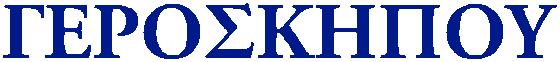 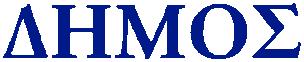 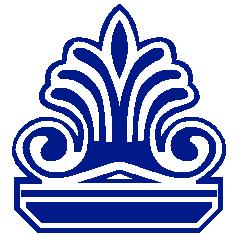 ΑΙΤΗΣΗ ΓΙΑ ΠΡΟΣΛΗΨΗ  ΣΤΗΝ ΥΠΗΡΕΣΙΑΤΟΥ ΔΗΜΟΥ ΓΕΡΟΣΚΗΠΟΥΘΕΣΗ ΓΙΑ ΤΗΝ ΟΠΟΙΑ ΥΠΟΒΑΛΛΕΤΑΙ Η ΑΙΤΗΣΗΕΡΓΑΤΗΣ ΠΕΡΙΣΥΛΛΟΓΗΣ ΣΚΥΒΑΛΩΝΣημειώσεις:• Απαντήστε σε όλες τις ερωτήσεις • Συμπληρώστε την αίτηση με καθαρούς χαρακτήρες και με  ΚΕΦΑΛΑΙΑ.  • Επισυνάψετε πρόσφατη σας φωτογραφία.  • Η αίτηση πρέπει να παραδοθεί στο Αρχείο του Δήμου Γεροσκήπου,     υπογεγραμμένη, μέχρι την Παρασκευή 07 Αυγούστου  2020 και     ώρα 1.30μμ.  • Παρακαλείσθε όπως όλες οι πληροφορίες που θα συμπεριλάβετε     στην αίτηση, είναι αληθείς. Σε διαφορετική περίπτωση, η αίτηση σας    μπορεί να απορριφθεί.ΓΙΑ ΥΠΗΡΕΣΙΑΚΗ ΧΡΗΣΗ ΜΟΝΟ   Ημερ. Λήψης:	/	/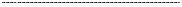   Αριθμός Αίτησης:	 Όνομα Λειτουργού κατά την παραλαβή:                                                  Υπογραφή: Στοιχεία Εργοδότη: (Σε περίπτωση ανέργου, να αναφερθεί και να συμπληρωθεί για τον τελευταίο εργοδότη) 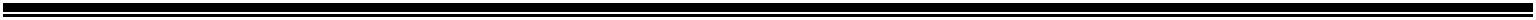 ΜΕΡΟΣ 2 – ΣΤΟΙΧΕΙΑ ΜΟΡΦΩΣΗΣΔευτεροβάθμια Εκπαίδευση:Τριτοβάθμια Εκπαίδευση:Άδειες:Γλώσσες – (συμπληρώστε αντίστοιχα)Αναφέρετε άλλα προσόντα: ΜΕΡΟΣ 3 –ΥΠΗΡΕΣΙΑ ΣΤΗΝ ΕΘΝΙΚΗ ΦΡΟΥΡΑ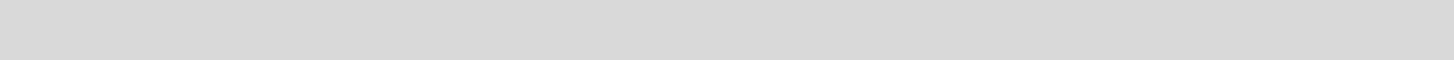 Αρ. Στρ. Μητρώου:	Βαθμός: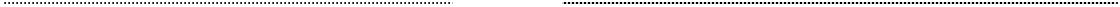 Μονάδα: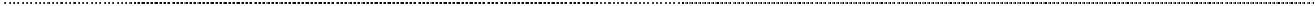 Υπηρεσία από:	Μέχρι: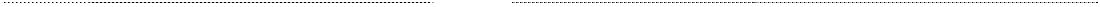 Σε περίπτωση που δεν υπηρετήσατε στην Εθνική Φρουρά ή αποδεσμευτήκατε νωρίτερα, παρακαλώ αναφέρετε τους λόγους.Ημερ. Αποδέσμευσης: 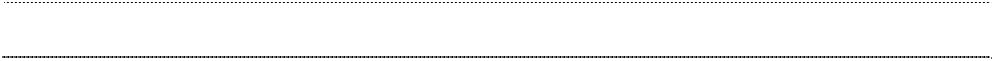 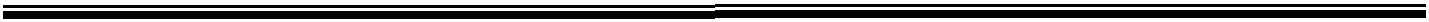 ΜΕΡΟΣ 4 –ΠΡΟΗΓΟΥΜΕΝΕΣ ΚΑΤΑΔΙΚΕΣΠαρακαλώ αναφέρετε αν έχετε καταδικαστεί στο παρελθόν (συμπεριλαμβανομένου καταδίκης που αφορά τροχαίες παραβάσεις) από Δικαστήριο σε οποιαδήποτε χώρα.ΜΕΡΟΣ 6 – ΙΣΤΟΡΙΚΟ ΥΓΕΙΑΣ (Να προσκομιστεί απαραίτητα πιστοποιητικό υγείας από Κρατικό ή Ιδιωτικό Νοσηλευτήριο).Αναφέρετε αν έχετε υποβληθεί σε οποιεσδήποτε χειρουργικές επεμβάσεις μέχρι σήμερα:ΜΕΡΟΣ 7-ΕΝΤΥΠΑ ΠΟΥ ΥΠΟΒΑΛΛΟΝΤΑΙ:• Αντίγραφο Απολυτηρίου Μέσης Εκπαίδευσης                              • Αντίγραφο πιστοποιητικού λευκού ποινικού μητρώου                              • Αντίγραφο πιστοποιητικού Γεννήσεως ή Δελτίο Ταυτότητας.                      • Αντίγραφο Απολυτηρίου Στρατού .• Πιστοποιητικό υγείας .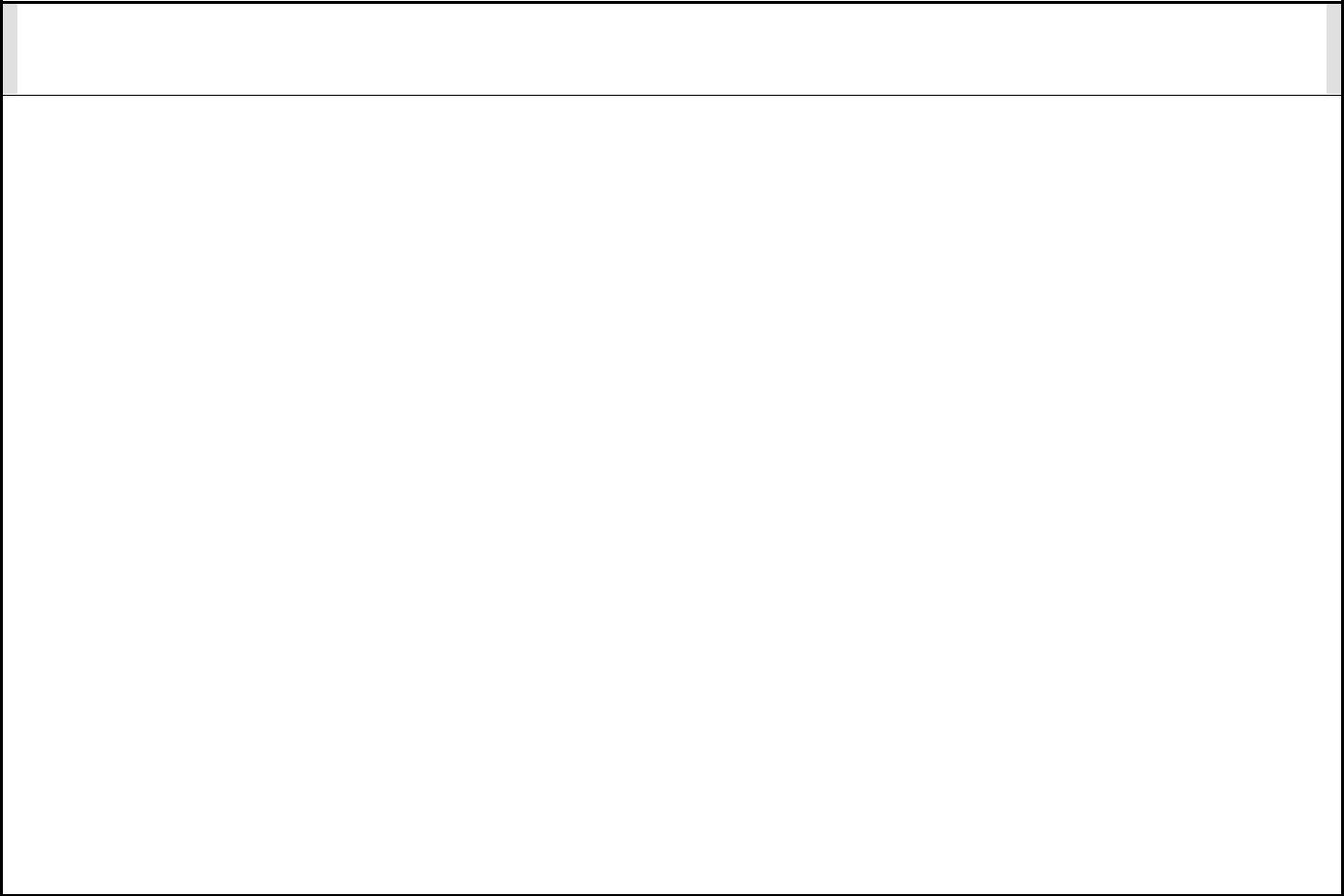 ΥΠΕΥΘΥΝΗ ΔΗΛΩΣΗ     Πιστοποιώ ότι όλα τα στοιχεία που συμπεριλαμβάνονται στην αίτηση μου,     είναι αληθή. Ημερ: …………………………..Υπογραφή: …………………...ΜΕΡΟΣ 1 – ΣΤΟΙΧΕΙΑ ΑΙΤΗΤΗΜΕΡΟΣ 1 – ΣΤΟΙΧΕΙΑ ΑΙΤΗΤΗΜΕΡΟΣ 1 – ΣΤΟΙΧΕΙΑ ΑΙΤΗΤΗΠροσωπικά Στοιχεία Αιτητή:Προσωπικά Στοιχεία Αιτητή:Προσωπικά Στοιχεία Αιτητή:Προσωπικά Στοιχεία Αιτητή:Επίθετο:Όνομα:Διεύθυνση:Δήμος/Κοινοτήτα:Επαρχία:Ταχυδρ. Κώδικας:Χώρα:ΚΥΠΡΟΣe-mail:Κινητό Τηλ:Τηλ. Οικίας:Αρ. Ταυτότητας:Υπηκοότητα:Ημερ. Γέννησης:Τόπος Γέννησης:Αρ. Διαβατηρίου:Αριθμός Κοιν. Ασφαλίσεων:Φύλο:ΑΡΡΕΝΟικογενειακή Κατάσταση:Όνομα Εργοδότη:Τηλέφωνο:Διεύθυνση:Θέση:Από:Μέχρι:Μέχρι:Εκπαιδευτήριο:Χρονική ΠερίοδοςΠιστοποιητικό/Τίτλος Πανεπιστήμιο/ΣχολήΧρονική ΠερίοδοςΠιστοποιητικό/ΤίτλοςΆδειες/ΠιστοποιητικάΑριθμός ΆδειαςΗμερ. ΈκδοσηςΗμερ. ΛήξηςΓλώσσαΓραφή        ΑνάγνωσηΟμιλίαΕλληνικάΗμερ.Όνομα ΔικαστηρίουΚαταδίκηΑποτέλεσμα